越城区教育体育局2020年新教师招聘考试公告五一、考试科目及时间上午：教育基础知识（09:00-11:30）下午：学科专业知识（14:30-17:00）二、注意事项（一）考生凭“准考证”、“身份证”提前半小时进入指定考场。（二）考生需准备的文具用品：2B铅笔、黑色字迹的签字笔、橡皮等。（三）考场实行“亮码+测温+戴口罩”准入制度，考生进入考场必须持绍兴健康码“绿码”、体温正常且佩戴防护口罩。同时，请自觉与他人保持1米以上安全间距。（四）考生家人谢绝进入学校。考生车辆一律不进入学校，也请勿违规停放在考场附近。越城区体育中心有较多停车位，可供停放。（五）考生上午考试结束后离场离校，下午再进学校。考生中餐自行解决。因进校需要进行测温等防控措施，请各位考生适当提前到达考场，以免耽误考试。三、疫情防控工作提示根据最新疫情防控要求，请务必于今日再次进行网上健康申报(网址https://sxbhxx.wjx.cn/jq/82365285.aspx)（一）至现场确认前14天内来自境外和疫情重点地区或途经重点地区来绍兴的考生以及其他非绍兴健康码“绿码”的考生，按重点人员健康管理规定执行（具体详见公告二）。（二）考生如出现发热等呼吸道症状或其他身体异常状况的，建议以身体健康为要。如仍决定前来应考的，须提前进行核酸和抗体检测等，并随带相关证明材料前往考场备查。一、试场安排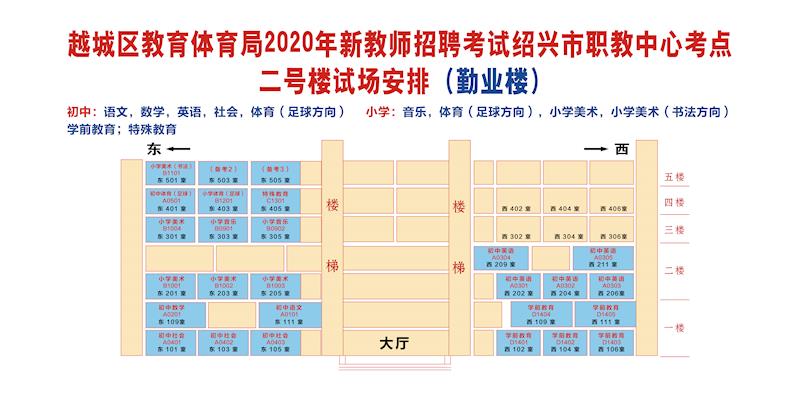 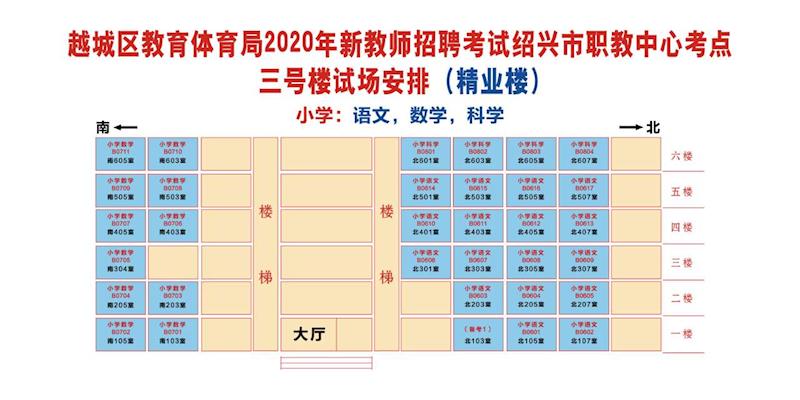 教师招聘考试考场规则一、考生必须自觉服从监考员等考试工作人员管理，不得以任何理由妨碍监考员等考试工作人员履行职责。不得扰乱考场及其他考试工作地点的秩序。二、凭《准考证》、《身份证》提前半小时进入指定考场，在指定座位就考，按考试实施程序、指令考试。三、考生入场，除2B铅笔、黑色字迹的签字笔、橡皮等文具用品外，其他任何物品不准带入考场。严禁携带各种无线通讯工具（如移动电话、小灵通等）、电子存储记忆录放设备以及涂改液、修正带等物品进入考场。考场内不得自行传递文具、用品等。四、考生对号入座后，将自己的《准考证》、《身份证》放在桌子左上角以便核验。考生领到答题纸后，在指定位置和规定的时间内，准确清楚地填写自己的姓名、准考证号等栏目。凡漏填、错填或字迹不清的答题纸无效。五、开考信号发出后才能开始答题。六、开考十五分钟后不准入场；考试结束前三十分钟方可交卷离场，交卷离场后不得再进场续考，也不准在考场附近逗留或交谈。七、所有考试科目的试题答案须全部答在答题纸上。选择题部分用2B铅笔填涂，非选择题部分用0.5毫米及以上书写黑色字迹的签字笔在规定的区域内作答。八、未在规定区域内答题或超出黑色边框的答案一律无效。不准用规定以外的笔和纸答题，不准在答题纸上做任何标记。九、在考场内须保持安静，不准吸烟，不准喧哗，不准交头接耳、左顾右盼、打手势、做暗号，不准夹带、旁窥、抄袭或有意让他人抄袭，不准传抄答案或交换试卷、答卷纸，不准将试卷、答题纸、草稿纸带出考场。十、遇试卷、答题纸分发错误及试题字迹不清等问题，可举手询问；涉及试题内容的疑问，不得向监考员询问。十一、试卷内容在考试结束前属国家机密级材料，考生不得以任何方式向外界透露。十二、考试终了信号发出后，立即停笔。整理好自己的答题纸、试卷和草稿纸等。根据监考员指令依次退出考场，不准在考场逗留。序号考场号报考岗位准考证起准考证止课程名称考场教室人数1A0101初中语文A010101A010122教育基础知识学科专业知识2号楼东111222A0201初中数学A020101A020118教育基础知识学科专业知识2号楼东109183A0301初中英语A030101A030130教育基础知识学科专业知识2号楼西202304A0302初中英语A030201A030230教育基础知识学科专业知识2号楼西204305A0303初中英语A030301A030330教育基础知识学科专业知识2号楼西206306A0304初中英语A030401A030430教育基础知识学科专业知识2号楼西209307A0305初中英语A030501A030519教育基础知识学科专业知识2号楼西211198A0401初中社会A040101A040130教育基础知识学科专业知识2号楼东101309A0402初中社会A040201A040230教育基础知识学科专业知识2号楼东1033010A0403初中社会A040301A040304教育基础知识学科专业知识2号楼东1050411A0501初中体育（足球方向）A050101A050106教育基础知识学科专业知识2号楼东4010612B0601小学语文B060101B060130教育基础知识学科专业知识3号楼北1053013B0602小学语文B060201B060230教育基础知识学科专业知识3号楼北1073014B0603小学语文B060301B060330教育基础知识学科专业知识3号楼北2033015B0604小学语文B060401B060430教育基础知识学科专业知识3号楼北2053016B0605小学语文B060501B060530教育基础知识学科专业知识3号楼北2073017B0606小学语文B060601B060630教育基础知识学科专业知识3号楼北3013018B0607小学语文B060701B060730教育基础知识学科专业知识3号楼北3033019B0608小学语文B060801B060830教育基础知识学科专业知识3号楼北3053020B0609小学语文B060901B060930教育基础知识学科专业知识3号楼北3073021B0610小学语文B061001B061030教育基础知识学科专业知识3号楼北4013022B0611小学语文B061101B061130教育基础知识学科专业知识3号楼北4033023B0612小学语文B061201B061230教育基础知识学科专业知识3号楼北4053024B0613小学语文B061301B061330教育基础知识学科专业知识3号楼北4073025B0614小学语文B061401B061430教育基础知识学科专业知识3号楼北5013026B0615小学语文B061501B061530教育基础知识学科专业知识3号楼北5033027B0616小学语文B061601B061630教育基础知识学科专业知识3号楼北5053028B0617小学语文B061701B061708教育基础知识学科专业知识3号楼北5070829B0701小学数学B070101B070130教育基础知识学科专业知识3号楼南1033030B0702小学数学B070201B070230教育基础知识学科专业知识3号楼南1053031B0703小学数学B070301B070330教育基础知识学科专业知识3号楼南2033032B0704小学数学B070401B070430教育基础知识学科专业知识3号楼南2053033B0705小学数学B070501B070530教育基础知识学科专业知识3号楼南3043034B0706小学数学B070601B070630教育基础知识学科专业知识3号楼南4033035B0707小学数学B070701B070730教育基础知识学科专业知识3号楼南4053036B0708小学数学B070801B070830教育基础知识学科专业知识3号楼南5033037B0709小学数学B070901B070930教育基础知识学科专业知识3号楼南5053038B0710小学数学B071001B071030教育基础知识学科专业知识3号楼南6033039B0711小学数学B071101B071129教育基础知识学科专业知识3号楼南6052940B0801小学科学B080101B080130教育基础知识学科专业知识3号楼北6013041B0802小学科学B080201B080230教育基础知识学科专业知识3号楼北6033042B0803小学科学B080301B080330教育基础知识学科专业知识3号楼北6053043B0804小学科学B080401B080416教育基础知识学科专业知识3号楼北6071644B0901小学音乐B090101B090130教育基础知识学科专业知识2号楼东3033045B0902小学音乐B090201B090230教育基础知识学科专业知识2号楼东3053046B1001小学美术B100101B100130教育基础知识学科专业知识2号楼东2013047B1002小学美术B100201B100230教育基础知识学科专业知识2号楼东2033048B1003小学美术B100301B100330教育基础知识学科专业知识2号楼东2053049B1004小学美术B100401B100403教育基础知识学科专业知识2号楼东3010350B1101小学美术（书法方向）B110101B110120教育基础知识学科专业知识2号楼东5012051B1201小学体育（足球方向）B120101B120128教育基础知识学科专业知识2号楼东4032852C1301特殊教育C130101C130110教育基础知识学科专业知识2号楼东4051053D1401学前教育D140101D140130教育基础知识学科专业知识2号楼西1023054D1402学前教育D140201D140230教育基础知识学科专业知识2号楼西1043055D1403学前教育D140301D140330教育基础知识学科专业知识2号楼西1063056D1404学前教育D140401D140430教育基础知识学科专业知识2号楼西1093057D1405学前教育D140501D140526教育基础知识学科专业知识2号楼西11126